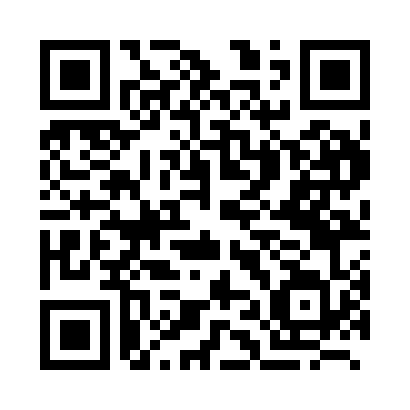 Prayer times for Shialber, BangladeshWed 1 May 2024 - Fri 31 May 2024High Latitude Method: NonePrayer Calculation Method: University of Islamic SciencesAsar Calculation Method: ShafiPrayer times provided by https://www.salahtimes.comDateDayFajrSunriseDhuhrAsrMaghribIsha1Wed4:095:3012:033:306:357:562Thu4:085:3012:023:296:357:573Fri4:075:2912:023:296:367:584Sat4:065:2812:023:296:367:585Sun4:065:2812:023:296:377:596Mon4:055:2712:023:286:378:007Tue4:045:2612:023:286:388:008Wed4:035:2612:023:286:388:019Thu4:025:2512:023:286:398:0210Fri4:025:2512:023:276:398:0311Sat4:015:2412:023:276:408:0312Sun4:005:2412:023:276:408:0413Mon3:595:2312:023:276:418:0514Tue3:595:2212:023:276:418:0515Wed3:585:2212:023:276:428:0616Thu3:575:2212:023:266:428:0717Fri3:575:2112:023:266:438:0718Sat3:565:2112:023:266:438:0819Sun3:555:2012:023:266:448:0920Mon3:555:2012:023:266:448:1021Tue3:545:1912:023:266:458:1022Wed3:545:1912:023:266:458:1123Thu3:535:1912:023:256:468:1224Fri3:535:1912:023:256:468:1225Sat3:525:1812:023:256:478:1326Sun3:525:1812:033:256:478:1427Mon3:515:1812:033:256:488:1428Tue3:515:1712:033:256:488:1529Wed3:515:1712:033:256:498:1530Thu3:505:1712:033:256:498:1631Fri3:505:1712:033:256:508:17